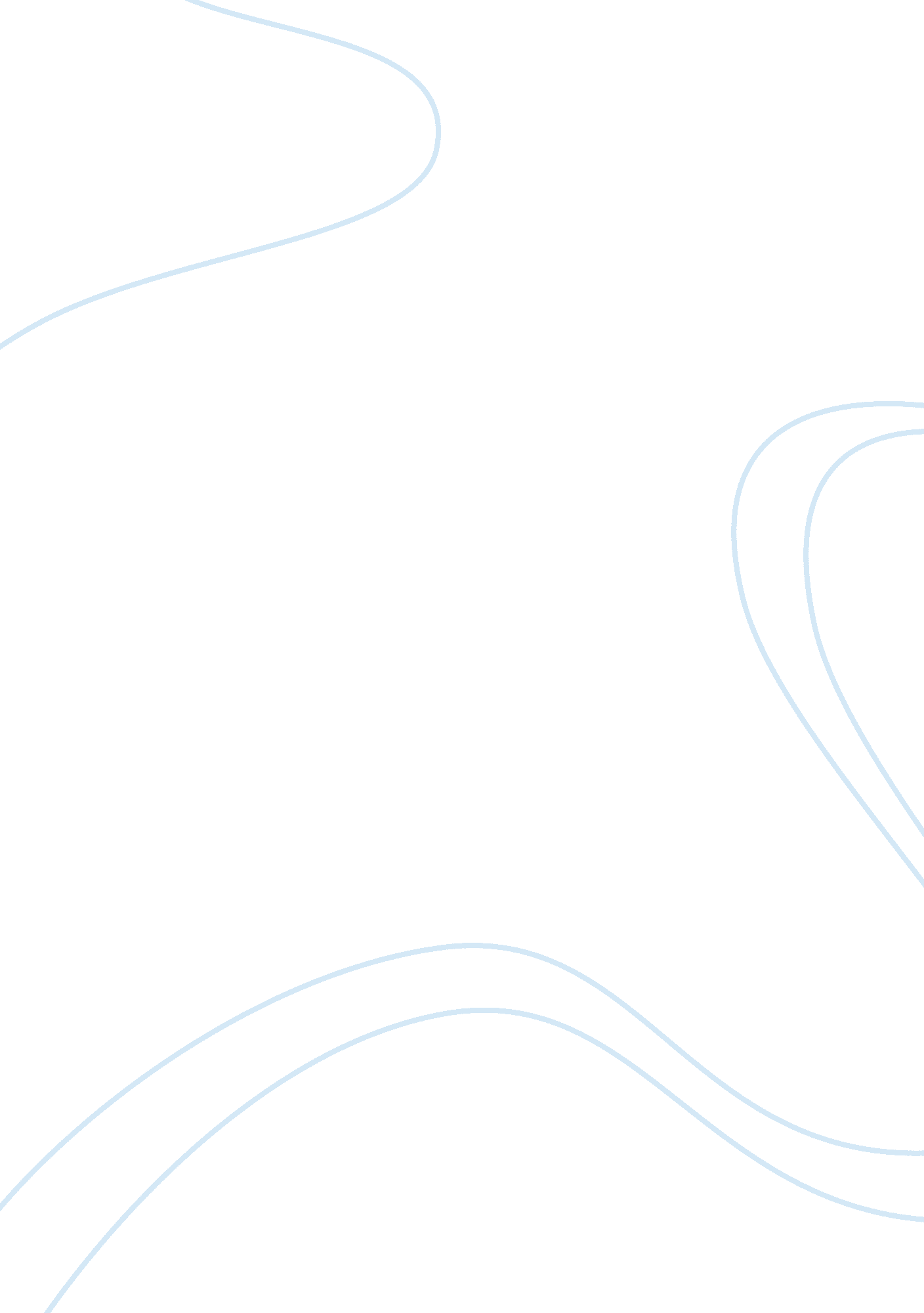 Cause and effect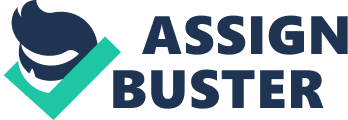 Cause and Effect A person comes across different incidents in his life and some of these occurrences cannot be forgotten. The mistakes of a person can make him end up in difficult situations. Such an incident happened in my friend’s life. He was driving his car in an intoxicated state above the speed limits of the road. He was caught by the police while breaking the law and ended up in jail. My friend went to a party with his colleagues in a club. While enjoying the party, he did not realize and consumed excessive alcohol. The party went on until after midnight and with increasing time, he drank even more. By the time the party was over, he was heavily intoxicated and was not even in the state to drive. But he did not have any other option and he had to drive himself. He was not in a very conscious and alert state and did not realize when he crossed the speed limits. He was stopped by the police and they analyzed his level of alcohol which was way above the normal limits. They not only fined him but he was also taken to the police station where he was jailed. His act of carelessness made him land in this trouble. It was a very difficult situation for my friend. He was not only caught by the law enforcement personnel but his parents also got really worried about his whereabouts. They were very disappointed with his act and he also found himself in a very embarrassing position and could not face them. If he would have been careful and would not have consumed excessive alcohol he could have saved himself from this occurrence. 